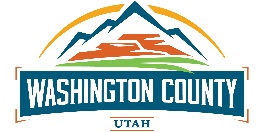                         SPECIAL EVENT APPLICATION CHECKLIST5500 West 700 South, Hurricane, Utah 84737Complete applications must be submitted to Legacy Park forty-five (45) days before the event is scheduled to take place. Applications submitted to Legacy Park less than forty-five (45) days will not be accepted by the County.  1.	Complete Special Event Application and provide copy of advertisement for event. 2.	Detailed Event Site Plan. Must include Street Names, Placement of Barricades, Road/Sidewalk Closures, Vendor/Merchant Parking, Vendor Booth Placement, Inflatables, Amusement Devices, Table Placement, Portable Toilet Placement, Fencing, Tent(s) Placement, etc.  3. 	Security Plan. Must be approved by the Washington County Sheriff’s Office. 4. 	Proof of Insurance naming Washington County as additional insured.    5.    	Proof of Insurance for each Vendor naming Washington County as additional insured. Insurance is required when the Vendor is vending at a County Facility or Park. (Please see the example insurance certificate for amounts of coverage and language required to be on the insurance certificate.) 6.  	Temporary Sales Tax Number for Event and Vendors. Please contact State of Utah Special Event Tax Division -210 North 1950 West, Salt Lake City, UT 84134, 801-297-6303.  7. 	Health Department Approval for Any Food Provided at the event. Please contact Southwest Utah Health Dept. - 620 South 400 East #400, St. George, UT 84770, 435-986-2580.  8.  	Applicable Fees.   9.	Other Requirements: _______________________________________________Review Process InformationThe application will be submitted to the event committee for their recommendation of approval. The applicant will be contacted by Legacy Park with comments/concerns from the event committee. Comments/concerns of the committee must be resolved by the applicant prior to approving the event application.  Washington County Sheriff’s Office approval is required for Single Event Alcohol Permits. Questions, please contact Ginger Hall at 435-652-4000 or by e-mail at ginger.hall@washco.utah.gov or Susi Lafaele at 435-922-2766 or susi.lafaele@washco.utah.gov.  Rev. 01-10-2020  Legacy Park	      Phone:  435-652-4000; 435-922-27665500 W. 700 S.		      Email:  ginger.hall@washco.utah.gov		Hurricane, UT  84737                                         susi.lafaele@washco.utah.gov 		7.  VENUE (check all that apply)8.  VENDORS/FOOD/ALCOHOL (check all that apply)       	11. ROAD & SIDEWALK USE (please include details on site map)12. COVID-19     Licensee must adhere to all COVID-19 precautions as directed by the Southwest Utah Public Health Department, Washington County and the State of Utah.  This may include temperature checks, face masks, observing physical distance, regularly cleaning high touch point areas, promoting healthy hygiene including frequent hand washing.     Yes    No    By submitting a signed application, the applicant certifies that falsifying any information on this application constitutes cause for rejection or revocation.EVENT DESCRIPTIONPLEASE DESCRIBE YOUR EVENT IN DETAIL; ADD ANY ADDITIONAL INFORMATION OR PAGES.Please be sure to include any elements of your event that will help with the approval of the event.________________________________________________________________________________________________________________________________________________________________________________________________________________________________________________________________________________________________________________________________________________________________________________________________________________________________________________________________________________________________________________________________________________________________________________________________________________________________________________________________________________________________________________________________________________________________________________________________________________________________________________________________________________________________________________________________________________________________________________________________________________________________________________________________________________________________________________________________________________________________________________________________________________________________________________________________________________________________________________________________________________________________________________________________________________________________________________________________________________________________________________________________________________________________________________________________________________________________________________________________________________________________________________________________________ DETAILED SITE PLAN/MAPPLEASE INCLUDE [OR  ATTACH] A DETAILED SITE PLAN AND/OR ROUTE MAP.  COMPUTER OR HAND-DRAWN SITE PLANS ARE APPROPRIATE.  Be aware that if you are faxing a map, many elements may not be visible.  
Your map should include: The names of streets, placement of barricades, and/or road/sidewalk closures The areas where participants and vendors/merchants will parkVendor and booth placement, tables, etc.Portable toilets, fencing Location of information booth, lost and found booth Stage, tents and materials, storage, inflatable amusement devices, table placement, etc. used in the event.North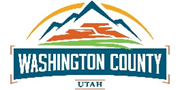 EVENT NAME:  ______________________________________ CONTACT PHONE: _____________________________EVENT DATE(S):  ______________________  EVENT LOCATION: ___________________________________________VENDOR INFORMATION                                                                                                                                                                Please provide the following information for all vendors. If more room is needed, please use additional sheet.Special Event Tax Numbers are required for each Vendor, 801-297-6303. Those Vendors selling, giving away, or preparing food on site are required to obtain approval from the Southwest Utah Public Health Department, 435-986-2580. All questions must be answered completely or application will not be considered. Please allow TEN (10) days for approval.  Together with this application, please provide a written Security Plan.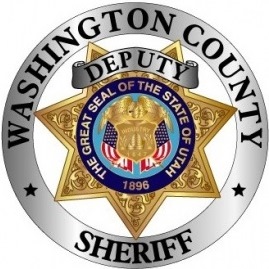 Name of On-site Point of Contact: _______________________________________ 	Cell Number: ____________________E-mail: ________________________________________________________________Comments: ______________________________________________________________________________________________________________________________________________________________________________________________________________________________________________________________________________________I understand that falsifying any information on this application constitutes sufficient cause for rejection or revocation of the Special Event Application. I also understand that the Sheriff’s Office may require additional information as permitted by Ordinance, and also agree to supply the same.Applicant Signature: _________________________________________________________  Date: _________________________				Approved					DeniedComments: ______________________________________________________________________________________________________________________________________________________________________________Deputy Signature: _________________________Name and Title:________________________________  Date: ____________Please print or type EVENT NAME: Please print or type EVENT NAME: Please print or type EVENT NAME: Please print or type EVENT NAME: 1. Location of Event: 1. Location of Event: 1. Location of Event: 1. Location of Event: 2. Name of Organization: 2. Name of Organization: 2. Name of Organization: 2. Name of Organization: 3. Date(s) of Event:                                                                     Start Date:                          Start Time:   3. Date(s) of Event:                                                                     Start Date:                          Start Time:   3. Date(s) of Event:                                                                     Start Date:                          Start Time:   3. Date(s) of Event:                                                                     Start Date:                          Start Time:   4. EVENT DETAILS:4. EVENT DETAILS:4. EVENT DETAILS:4. EVENT DETAILS:Event Date(s):  Start time:         End time:           Set-upDate(s):  Start time:         End time:           Clean-upDate(s):  Start time:         End time:           Is this a Recurring Event?                                                    If yes; daily, weekly or other?   Is this a Recurring Event?                                                    If yes; daily, weekly or other?   Is this a Recurring Event?                                                    If yes; daily, weekly or other?   Is this a Recurring Event?                                                    If yes; daily, weekly or other?   Is this an Annual Event?                                                      If yes; same date and place?Is this an Annual Event?                                                      If yes; same date and place?Is this an Annual Event?                                                      If yes; same date and place?Is this an Annual Event?                                                      If yes; same date and place?5. PARTICIPANTSNumber of participants expected:  _____________Number of participants expected:  _____________Number of participants expected:  _____________Number of Volunteers/Event Staff:  _____________Number of Volunteers/Event Staff:  _____________  Open to the Public  Open to the Public  Open to the Public  Private Group/Party  Private Group/PartyIf event is open to the public, is it:  Entrance Fee/Ticketed Event;    Fee for Participants;   Free.If event is open to the public, is it:  Entrance Fee/Ticketed Event;    Fee for Participants;   Free.If event is open to the public, is it:  Entrance Fee/Ticketed Event;    Fee for Participants;   Free.If event is open to the public, is it:  Entrance Fee/Ticketed Event;    Fee for Participants;   Free.If event is open to the public, is it:  Entrance Fee/Ticketed Event;    Fee for Participants;   Free.If event is open to the public, is it:  Entrance Fee/Ticketed Event;    Fee for Participants;   Free.If event is open to the public, is it:  Entrance Fee/Ticketed Event;    Fee for Participants;   Free.6. APPLICANT INFORMATION6. APPLICANT INFORMATION6. APPLICANT INFORMATION6. APPLICANT INFORMATION6. APPLICANT INFORMATION6. APPLICANT INFORMATIONName of Applicant: Name of Applicant: Address:Address:Day Phone:                                        Cell/Other: Day Phone:                                        Cell/Other:                                   E-mail:                                   E-mail:                                   E-mail:                                   E-mail: Mailing Address (if different): Mailing Address (if different): Mailing Address (if different): Mailing Address (if different): Mailing Address (if different): Mailing Address (if different): Event Web Address (if applicable): Event Web Address (if applicable): Event Web Address (if applicable): Event Web Address (if applicable): Event Web Address (if applicable): Event Web Address (if applicable): Alternate Contact For Event: Alternate Contact For Event: Alternate Contact For Event: Alternate Contact For Event: Day Phone:                                        Cell/Other: Day Phone:                                        Cell/Other:                                    E-mail:                                    E-mail:                                    E-mail:                                    E-mail: TYPE OF ACTIVITY (check all that apply): TYPE OF ACTIVITY (check all that apply):   Outdoor Arena  Grafton  Indoor Arena  Harmony  Covered  Other: ______________________________________     Other: ______________________________________     Other: ______________________________________    Yes    No    Are Vendors/Merchants selling products or services? Yes    No    Are Vendors/Merchants selling products or services? Yes    No    Are Vendors/Merchants selling products or services? Yes    No    Are Vendors/Merchants selling products or services? Yes    No    Are Vendors/Merchants selling products or services? Yes    No    Are Vendors/Merchants selling products or services? Yes    No    Are Vendors/Merchants selling products or services? Yes    No    Are Vendors/Merchants selling products or services? Yes    No    Are Vendors/Merchants selling products or services? Yes    No    Are Vendors/Merchants selling products or services? Yes    No    Are Vendors/Merchants selling products or services? Yes    No    Are Vendors/Merchants selling products or services? Yes    No    Are Vendors/Merchants selling products or services?                               If yes, Temporary Sales Tax Numbers are required from the Utah State Special Event Tax Division 801-297-6303                                                        If yes, Temporary Sales Tax Numbers are required from the Utah State Special Event Tax Division 801-297-6303                                                        If yes, Temporary Sales Tax Numbers are required from the Utah State Special Event Tax Division 801-297-6303                                                        If yes, Temporary Sales Tax Numbers are required from the Utah State Special Event Tax Division 801-297-6303                                                        If yes, Temporary Sales Tax Numbers are required from the Utah State Special Event Tax Division 801-297-6303                                                        If yes, Temporary Sales Tax Numbers are required from the Utah State Special Event Tax Division 801-297-6303                                                        If yes, Temporary Sales Tax Numbers are required from the Utah State Special Event Tax Division 801-297-6303                                                        If yes, Temporary Sales Tax Numbers are required from the Utah State Special Event Tax Division 801-297-6303                                                        If yes, Temporary Sales Tax Numbers are required from the Utah State Special Event Tax Division 801-297-6303                                                        If yes, Temporary Sales Tax Numbers are required from the Utah State Special Event Tax Division 801-297-6303                                                        If yes, Temporary Sales Tax Numbers are required from the Utah State Special Event Tax Division 801-297-6303                                                        If yes, Temporary Sales Tax Numbers are required from the Utah State Special Event Tax Division 801-297-6303                                                        If yes, Temporary Sales Tax Numbers are required from the Utah State Special Event Tax Division 801-297-6303                          Yes    No    Is Food available at the event?                                If yes, Is the food (please check all that apply)	                                  Given away/pre-packaged       Catered by restaurants/vendors     Prepared on site                               Events which have food MUST buy out Legacy Park’s concessionaire                                Events which have food available must contact the SW Utah Health Department for approval 435-986-2580 Yes    No    Is Food available at the event?                                If yes, Is the food (please check all that apply)	                                  Given away/pre-packaged       Catered by restaurants/vendors     Prepared on site                               Events which have food MUST buy out Legacy Park’s concessionaire                                Events which have food available must contact the SW Utah Health Department for approval 435-986-2580 Yes    No    Is Food available at the event?                                If yes, Is the food (please check all that apply)	                                  Given away/pre-packaged       Catered by restaurants/vendors     Prepared on site                               Events which have food MUST buy out Legacy Park’s concessionaire                                Events which have food available must contact the SW Utah Health Department for approval 435-986-2580 Yes    No    Is Food available at the event?                                If yes, Is the food (please check all that apply)	                                  Given away/pre-packaged       Catered by restaurants/vendors     Prepared on site                               Events which have food MUST buy out Legacy Park’s concessionaire                                Events which have food available must contact the SW Utah Health Department for approval 435-986-2580 Yes    No    Is Food available at the event?                                If yes, Is the food (please check all that apply)	                                  Given away/pre-packaged       Catered by restaurants/vendors     Prepared on site                               Events which have food MUST buy out Legacy Park’s concessionaire                                Events which have food available must contact the SW Utah Health Department for approval 435-986-2580 Yes    No    Is Food available at the event?                                If yes, Is the food (please check all that apply)	                                  Given away/pre-packaged       Catered by restaurants/vendors     Prepared on site                               Events which have food MUST buy out Legacy Park’s concessionaire                                Events which have food available must contact the SW Utah Health Department for approval 435-986-2580 Yes    No    Is Food available at the event?                                If yes, Is the food (please check all that apply)	                                  Given away/pre-packaged       Catered by restaurants/vendors     Prepared on site                               Events which have food MUST buy out Legacy Park’s concessionaire                                Events which have food available must contact the SW Utah Health Department for approval 435-986-2580 Yes    No    Is Food available at the event?                                If yes, Is the food (please check all that apply)	                                  Given away/pre-packaged       Catered by restaurants/vendors     Prepared on site                               Events which have food MUST buy out Legacy Park’s concessionaire                                Events which have food available must contact the SW Utah Health Department for approval 435-986-2580 Yes    No    Is Food available at the event?                                If yes, Is the food (please check all that apply)	                                  Given away/pre-packaged       Catered by restaurants/vendors     Prepared on site                               Events which have food MUST buy out Legacy Park’s concessionaire                                Events which have food available must contact the SW Utah Health Department for approval 435-986-2580 Yes    No    Is Food available at the event?                                If yes, Is the food (please check all that apply)	                                  Given away/pre-packaged       Catered by restaurants/vendors     Prepared on site                               Events which have food MUST buy out Legacy Park’s concessionaire                                Events which have food available must contact the SW Utah Health Department for approval 435-986-2580 Yes    No    Is Food available at the event?                                If yes, Is the food (please check all that apply)	                                  Given away/pre-packaged       Catered by restaurants/vendors     Prepared on site                               Events which have food MUST buy out Legacy Park’s concessionaire                                Events which have food available must contact the SW Utah Health Department for approval 435-986-2580 Yes    No    Is Food available at the event?                                If yes, Is the food (please check all that apply)	                                  Given away/pre-packaged       Catered by restaurants/vendors     Prepared on site                               Events which have food MUST buy out Legacy Park’s concessionaire                                Events which have food available must contact the SW Utah Health Department for approval 435-986-2580 Yes    No    Is Food available at the event?                                If yes, Is the food (please check all that apply)	                                  Given away/pre-packaged       Catered by restaurants/vendors     Prepared on site                               Events which have food MUST buy out Legacy Park’s concessionaire                                Events which have food available must contact the SW Utah Health Department for approval 435-986-2580 Yes    No    Will Alcoholic Beverages be available at the event?                                    Fenced-in Beer GardenSelling, Serving, Giving Away Alcohol at an event requires local consent from Washington County Commissioners, City of Hurricane, Washington County Sheriff’s Office, and State of Utah Department of Alcoholic Beverage Licensing approval (801-977-6800).  Yes    No    Will Alcoholic Beverages be available at the event?                                    Fenced-in Beer GardenSelling, Serving, Giving Away Alcohol at an event requires local consent from Washington County Commissioners, City of Hurricane, Washington County Sheriff’s Office, and State of Utah Department of Alcoholic Beverage Licensing approval (801-977-6800).  Yes    No    Will Alcoholic Beverages be available at the event?                                    Fenced-in Beer GardenSelling, Serving, Giving Away Alcohol at an event requires local consent from Washington County Commissioners, City of Hurricane, Washington County Sheriff’s Office, and State of Utah Department of Alcoholic Beverage Licensing approval (801-977-6800).  Yes    No    Will Alcoholic Beverages be available at the event?                                    Fenced-in Beer GardenSelling, Serving, Giving Away Alcohol at an event requires local consent from Washington County Commissioners, City of Hurricane, Washington County Sheriff’s Office, and State of Utah Department of Alcoholic Beverage Licensing approval (801-977-6800).  Yes    No    Will Alcoholic Beverages be available at the event?                                    Fenced-in Beer GardenSelling, Serving, Giving Away Alcohol at an event requires local consent from Washington County Commissioners, City of Hurricane, Washington County Sheriff’s Office, and State of Utah Department of Alcoholic Beverage Licensing approval (801-977-6800).  Yes    No    Will Alcoholic Beverages be available at the event?                                    Fenced-in Beer GardenSelling, Serving, Giving Away Alcohol at an event requires local consent from Washington County Commissioners, City of Hurricane, Washington County Sheriff’s Office, and State of Utah Department of Alcoholic Beverage Licensing approval (801-977-6800).  Yes    No    Will Alcoholic Beverages be available at the event?                                    Fenced-in Beer GardenSelling, Serving, Giving Away Alcohol at an event requires local consent from Washington County Commissioners, City of Hurricane, Washington County Sheriff’s Office, and State of Utah Department of Alcoholic Beverage Licensing approval (801-977-6800).  Yes    No    Will Alcoholic Beverages be available at the event?                                    Fenced-in Beer GardenSelling, Serving, Giving Away Alcohol at an event requires local consent from Washington County Commissioners, City of Hurricane, Washington County Sheriff’s Office, and State of Utah Department of Alcoholic Beverage Licensing approval (801-977-6800).  Yes    No    Will Alcoholic Beverages be available at the event?                                    Fenced-in Beer GardenSelling, Serving, Giving Away Alcohol at an event requires local consent from Washington County Commissioners, City of Hurricane, Washington County Sheriff’s Office, and State of Utah Department of Alcoholic Beverage Licensing approval (801-977-6800).  Yes    No    Will Alcoholic Beverages be available at the event?                                    Fenced-in Beer GardenSelling, Serving, Giving Away Alcohol at an event requires local consent from Washington County Commissioners, City of Hurricane, Washington County Sheriff’s Office, and State of Utah Department of Alcoholic Beverage Licensing approval (801-977-6800).  Yes    No    Will Alcoholic Beverages be available at the event?                                    Fenced-in Beer GardenSelling, Serving, Giving Away Alcohol at an event requires local consent from Washington County Commissioners, City of Hurricane, Washington County Sheriff’s Office, and State of Utah Department of Alcoholic Beverage Licensing approval (801-977-6800).  Yes    No    Will Alcoholic Beverages be available at the event?                                    Fenced-in Beer GardenSelling, Serving, Giving Away Alcohol at an event requires local consent from Washington County Commissioners, City of Hurricane, Washington County Sheriff’s Office, and State of Utah Department of Alcoholic Beverage Licensing approval (801-977-6800).  Yes    No    Will Alcoholic Beverages be available at the event?                                    Fenced-in Beer GardenSelling, Serving, Giving Away Alcohol at an event requires local consent from Washington County Commissioners, City of Hurricane, Washington County Sheriff’s Office, and State of Utah Department of Alcoholic Beverage Licensing approval (801-977-6800). 9. TENTS/STAGES/STRUCTURES (include details on site map)9. TENTS/STAGES/STRUCTURES (include details on site map)9. TENTS/STAGES/STRUCTURES (include details on site map)9. TENTS/STAGES/STRUCTURES (include details on site map)9. TENTS/STAGES/STRUCTURES (include details on site map)9. TENTS/STAGES/STRUCTURES (include details on site map)9. TENTS/STAGES/STRUCTURES (include details on site map)9. TENTS/STAGES/STRUCTURES (include details on site map)9. TENTS/STAGES/STRUCTURES (include details on site map)9. TENTS/STAGES/STRUCTURES (include details on site map)9. TENTS/STAGES/STRUCTURES (include details on site map)9. TENTS/STAGES/STRUCTURES (include details on site map) Yes    No     Tents/Pop-up Canopies?                                   How many Tents/Pop-up Canopies will be used for the event? _________                                   Dimensions of Tents/Pop-up Canopies: ____________    All Tents/Pop-up Canopies require Inspections from the Hurricane Valley Fire Marshall 435-635-9562 Yes    No     Tents/Pop-up Canopies?                                   How many Tents/Pop-up Canopies will be used for the event? _________                                   Dimensions of Tents/Pop-up Canopies: ____________    All Tents/Pop-up Canopies require Inspections from the Hurricane Valley Fire Marshall 435-635-9562 Yes    No     Tents/Pop-up Canopies?                                   How many Tents/Pop-up Canopies will be used for the event? _________                                   Dimensions of Tents/Pop-up Canopies: ____________    All Tents/Pop-up Canopies require Inspections from the Hurricane Valley Fire Marshall 435-635-9562 Yes    No     Tents/Pop-up Canopies?                                   How many Tents/Pop-up Canopies will be used for the event? _________                                   Dimensions of Tents/Pop-up Canopies: ____________    All Tents/Pop-up Canopies require Inspections from the Hurricane Valley Fire Marshall 435-635-9562 Yes    No     Tents/Pop-up Canopies?                                   How many Tents/Pop-up Canopies will be used for the event? _________                                   Dimensions of Tents/Pop-up Canopies: ____________    All Tents/Pop-up Canopies require Inspections from the Hurricane Valley Fire Marshall 435-635-9562 Yes    No     Tents/Pop-up Canopies?                                   How many Tents/Pop-up Canopies will be used for the event? _________                                   Dimensions of Tents/Pop-up Canopies: ____________    All Tents/Pop-up Canopies require Inspections from the Hurricane Valley Fire Marshall 435-635-9562 Yes    No     Tents/Pop-up Canopies?                                   How many Tents/Pop-up Canopies will be used for the event? _________                                   Dimensions of Tents/Pop-up Canopies: ____________    All Tents/Pop-up Canopies require Inspections from the Hurricane Valley Fire Marshall 435-635-9562 Yes    No     Tents/Pop-up Canopies?                                   How many Tents/Pop-up Canopies will be used for the event? _________                                   Dimensions of Tents/Pop-up Canopies: ____________    All Tents/Pop-up Canopies require Inspections from the Hurricane Valley Fire Marshall 435-635-9562 Yes    No     Tents/Pop-up Canopies?                                   How many Tents/Pop-up Canopies will be used for the event? _________                                   Dimensions of Tents/Pop-up Canopies: ____________    All Tents/Pop-up Canopies require Inspections from the Hurricane Valley Fire Marshall 435-635-9562 Yes    No     Tents/Pop-up Canopies?                                   How many Tents/Pop-up Canopies will be used for the event? _________                                   Dimensions of Tents/Pop-up Canopies: ____________    All Tents/Pop-up Canopies require Inspections from the Hurricane Valley Fire Marshall 435-635-9562 Yes    No     Tents/Pop-up Canopies?                                   How many Tents/Pop-up Canopies will be used for the event? _________                                   Dimensions of Tents/Pop-up Canopies: ____________    All Tents/Pop-up Canopies require Inspections from the Hurricane Valley Fire Marshall 435-635-9562 Yes    No     Tents/Pop-up Canopies?                                   How many Tents/Pop-up Canopies will be used for the event? _________                                   Dimensions of Tents/Pop-up Canopies: ____________    All Tents/Pop-up Canopies require Inspections from the Hurricane Valley Fire Marshall 435-635-9562 Yes    No     Tents/Pop-up Canopies?                                   How many Tents/Pop-up Canopies will be used for the event? _________                                   Dimensions of Tents/Pop-up Canopies: ____________    All Tents/Pop-up Canopies require Inspections from the Hurricane Valley Fire Marshall 435-635-9562 Yes    No     Temporary Stage?    Yes    No     Temporary Stage?    Yes    No     Temporary Stage?    Yes    No     Temporary Stage?    Yes    No     Temporary Stage?   Dimensions of Stage: ____________                 Dimensions of Stage: ____________                 Dimensions of Stage: ____________                 Dimensions of Stage: ____________                 Dimensions of Stage: ____________                 Dimensions of Stage: ____________                 Dimensions of Stage: ____________                 Dimensions of Stage: ____________                 Description of Tents/Canopies/Stage, etc.:  Description of Tents/Canopies/Stage, etc.:  Description of Tents/Canopies/Stage, etc.:  Description of Tents/Canopies/Stage, etc.:  Description of Tents/Canopies/Stage, etc.:  Description of Tents/Canopies/Stage, etc.:  Description of Tents/Canopies/Stage, etc.:  Description of Tents/Canopies/Stage, etc.:  Description of Tents/Canopies/Stage, etc.:  Description of Tents/Canopies/Stage, etc.:  Description of Tents/Canopies/Stage, etc.:  Description of Tents/Canopies/Stage, etc.:  Description of Tents/Canopies/Stage, etc.:  10. SITE SETUP/SOUND (check all that apply - please include details on site map)10. SITE SETUP/SOUND (check all that apply - please include details on site map)10. SITE SETUP/SOUND (check all that apply - please include details on site map)10. SITE SETUP/SOUND (check all that apply - please include details on site map)10. SITE SETUP/SOUND (check all that apply - please include details on site map)10. SITE SETUP/SOUND (check all that apply - please include details on site map)10. SITE SETUP/SOUND (check all that apply - please include details on site map)10. SITE SETUP/SOUND (check all that apply - please include details on site map)10. SITE SETUP/SOUND (check all that apply - please include details on site map)10. SITE SETUP/SOUND (check all that apply - please include details on site map)10. SITE SETUP/SOUND (check all that apply - please include details on site map)  Fencing/Scaffolding  Fencing/Scaffolding  Fencing/Scaffolding  Fencing/Scaffolding  Fencing/Scaffolding                                                                                                                        (must obtain privately)                                                                                                                        (must obtain privately)                                                                                                                        (must obtain privately)                                                                                                                        (must obtain privately)                                                                                                                        (must obtain privately)                                                                                                                        (must obtain privately)                                                                                                                        (must obtain privately)                                                                                                                        (must obtain privately)  Barricades  Barricades  Barricades                                                                                   (must obtain privately)                                                                                   (must obtain privately)                                                                                   (must obtain privately)                                                                                   (must obtain privately)                                                                                   (must obtain privately)                                                                                   (must obtain privately)                                                                                   (must obtain privately)                                                                                   (must obtain privately)                                                                                   (must obtain privately)                                                                                   (must obtain privately)  Portable Sanitary Units  Portable Sanitary Units  Portable Sanitary Units  Portable Sanitary Units                                                                          (must obtain privately)                                                                          (must obtain privately)                                                                          (must obtain privately)                                                                          (must obtain privately)                                                                          (must obtain privately)                                                                          (must obtain privately)                                                                          (must obtain privately)                                                                          (must obtain privately)                                                                          (must obtain privately)  Inflatable/Bounce House(s)  Inflatable/Bounce House(s)  Inflatable/Bounce House(s) Generator(s) &  Certificate of Liability Insurance are required        (must obtain privately) Generator(s) &  Certificate of Liability Insurance are required        (must obtain privately) Generator(s) &  Certificate of Liability Insurance are required        (must obtain privately) Generator(s) &  Certificate of Liability Insurance are required        (must obtain privately) Generator(s) &  Certificate of Liability Insurance are required        (must obtain privately) Generator(s) &  Certificate of Liability Insurance are required        (must obtain privately) Generator(s) &  Certificate of Liability Insurance are required        (must obtain privately) Generator(s) &  Certificate of Liability Insurance are required        (must obtain privately) Generator(s) &  Certificate of Liability Insurance are required        (must obtain privately) Generator(s) &  Certificate of Liability Insurance are required        (must obtain privately)  MusicIf yes, check all that apply:If yes, check all that apply:If yes, check all that apply:If yes, check all that apply:If yes, check all that apply:  Acoustic   Acoustic   Amplified  Amplified  Amplified  Amplified  Amplified  PA/Audio System  PA/Audio SystemType/Description:  Type/Description:  Type/Description:  Type/Description:  Type/Description:  Type/Description:  Type/Description:  Type/Description:  Type/Description:  Type/Description:  Type/Description:    Fireworks / Fire Performances / Open Flame  Fireworks / Fire Performances / Open Flame  Fireworks / Fire Performances / Open Flame  Fireworks / Fire Performances / Open Flame  Fireworks / Fire Performances / Open Flame  Fireworks / Fire Performances / Open Flame  Fireworks / Fire Performances / Open Flame                                 Requires approval from Hurricane Fire Dept. 435-635-9562                                 Requires approval from Hurricane Fire Dept. 435-635-9562                                 Requires approval from Hurricane Fire Dept. 435-635-9562                                 Requires approval from Hurricane Fire Dept. 435-635-9562                                 Requires approval from Hurricane Fire Dept. 435-635-9562                                 Requires approval from Hurricane Fire Dept. 435-635-9562  Propane/Gas On-site                                                                                              Propane/Gas On-site                                                                                              Propane/Gas On-site                                                                                              Propane/Gas On-site                                                                                              Propane/Gas On-site                                                                                              Propane/Gas On-site                                                                                              Propane/Gas On-site                                                                                              Propane/Gas On-site                                                                                              Propane/Gas On-site                                                                                            Requires approval from Hurricane Fire Dept. 435-635-9562Requires approval from Hurricane Fire Dept. 435-635-9562Requires approval from Hurricane Fire Dept. 435-635-9562Requires approval from Hurricane Fire Dept. 435-635-9562  Trash/Recycle Bin coordination On-site  Trash/Recycle Bin coordination On-site  Trash/Recycle Bin coordination On-site  Trash/Recycle Bin coordination On-site  Trash/Recycle Bin coordination On-site  Trash/Recycle Bin coordination On-site  Trash/Recycle Bin coordination On-site  Trash/Recycle Bin coordination On-site  Trash/Recycle Bin coordination On-site  Trash/Recycle Bin coordination On-site                                          WCSW  435-673-2813                                          WCSW  435-673-2813                                          WCSW  435-673-2813 Yes    No    Will Roads & Sidewalks Be Used?  Yes    No    Are you requesting Road &/or Sidewalk Closures?  Yes    No    Will Roads & Sidewalks Be Used?  Yes    No    Are you requesting Road &/or Sidewalk Closures?  Yes    No    Will Roads & Sidewalks Be Used?  Yes    No    Are you requesting Road &/or Sidewalk Closures?   Sidewalk UseLocation:   Will stay on sidewalks and follow pedestrian laws.Applicant’s Name [PRINT]Applicant’s SignatureDate#Vendor NameVendor Phone #Product or Service to be offered at Event12345678910EVENT NAME:EVENT NAME:EVENT NAME:EVENT NAME:Event Location:Event Location:Event Location:Type of Event:Type of Event:Type of Event:Date of Event:Date of Event:Hours of Event:Hours of Event:Number of Expected Attendance:Number of Expected Attendance:Occupancy Load:Occupancy Load:Name of Applicant:Name of Applicant:Name of Applicant:Address:Address:Address:Day Phone:Cell/Other:Cell/Other:Cell/Other:E-mail:E-mail:E-mail:E-mail: